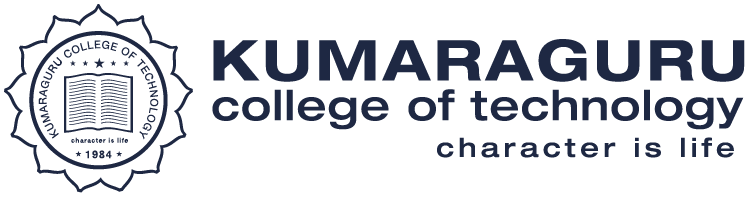 7.1.4 Water conservation facilities available in the Institution:S.No.DescriptionLink1Geotag Photoshttps://naac.kct.ac.in/7/ssr/7_1_4/7.1.4 geo tag photos.pdf2Water Conservation facilities Videohttps://naac.kct.ac.in/7/ssr/7_1_4/7.1.4 Water conservation facilities available in the Institution.mp4